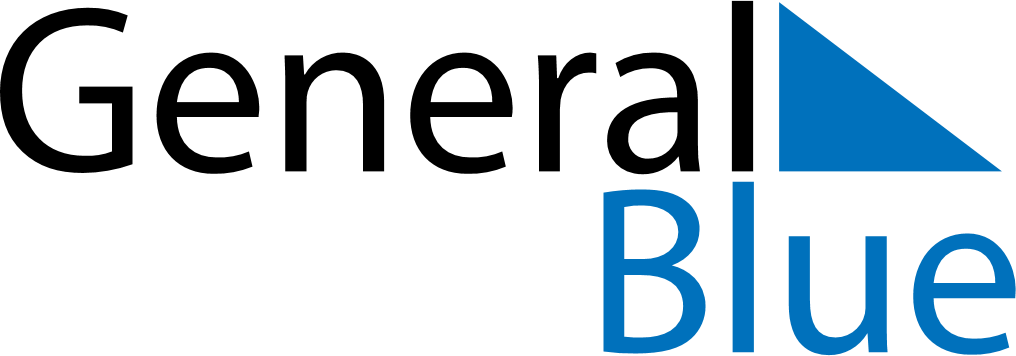 September 2025September 2025September 2025September 2025VaticanVaticanVaticanSundayMondayTuesdayWednesdayThursdayFridayFridaySaturday12345567891011121213Nativity of Mary14151617181919202122232425262627282930